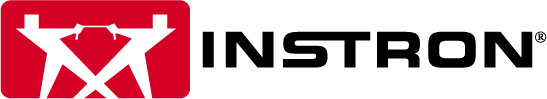 COMUNICATO STAMPA 	Contattare: 	Instron Divisione di ITW Test and Measurement Italia S.r.l., Attn: Floriana PolelloVia Carlo Goldoni 29, 20090 Trezzano sul Naviglio, Milano / ItaliaTel: +39 02 36597000Info_news@instron.comLa nuova versione dei pendoli ad impatto motorizzati Instron® MPX per testare in modo sicuro ed efficace i metalli secondo gli standard Charpy e Izod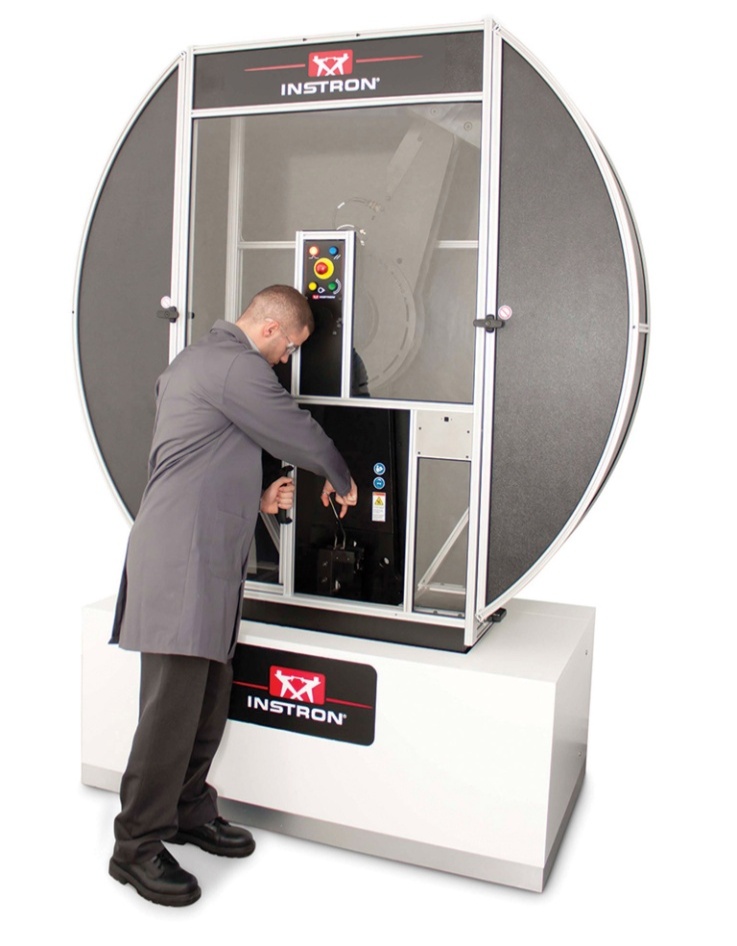 Trezzano sul Naviglio, Milano, aprile, 2014 – I pendoli ad impatto motorizzati della serie MPX di Instron, un’azienda leader nella produzione di sistemi di prova per la determinazione delle proprietà meccaniche di materiali e componenti, sono progettati specificamente per le prove ad impatto di metalli secondo gli standard Charpy e Izod, con energie di impatto disponibili  comprese tra 300 e 900 Joules. Parte del sistema di prova è il software Fracta™ per la facile acquisizione di dati e il calcolo dell’energia di impatto. A fronte delle maggiori richieste poste all’analisi e alla messa a protocollo dei dati di misura, l’aggiornamento con un percussore Charpy strumentato e con il software di acquisizione dati Impulse™ consente di misurare direttamente la forza d’impatto e la velocità del percussore. I pendoli ad impatto motorizzati MPX presentano le seguenti particolarità:Avvio automatico della prova 
La serie MPX avvia automaticamente la prova non appena viene chiusa la porta. Ciò consente di ridurre il tempo necessario per la prova e di aumentare la produttività. Allo stesso tempo i sistemi rispondono ai requisiti delle norme nazionali ed internazionali per le prove a temperature non ambiente così come ai requisiti del  NIST (National Institute of Standards and Technology) relativi ad una durata massima di 5 secondi tra il prelievo dei provini dalla camera a temperatura controllata e la conclusione della prova.Percussori intercambiabili
A differenza della maggior parte degli altri pendoli ad impatto esistenti sul mercato, che per la sostituzione dei pesi richiedono ancora lo smontaggio dell’intero apparato a percussione, la serie MPX con pesi percussori intercambiabili permette di adattare in modo rapido e semplice l’energia di impatto senza la dispendiosa sostituzione dell’albero del percussore.Sicurezza
Per una sicurezza di esercizio continua nel corso dell’intera prova la serie MPX è provvista di un sistema di sicurezza e protezione integrato che risponde ai severi requisiti previsti per il rilascio della certificazione CE europea e ISO 13849.Instron (www.instron.de) è un'azienda leader nella produzione di apparecchiature per prove strutturali e su materiali. Presente in tutto il mondo, Instron produce sistemi per verificare le proprietà meccaniche e le prestazioni di una vasta gamma di materiali, componenti e strutture in svariati ambienti, oltre a fornire servizi di assistenza a 360°. I sistemi Instron testano i materiali più disparati, dal filamento più fragile alle avanzate leghe ad alta resistenza. Grazie all’esperienza di CEAST nella progettazione di sistemi di prova su materie plastiche, Instron è inoltre in grado di offrire ai propri clienti soluzioni complete per qualsiasi esigenza nel campo della ricerca e dei test di qualità e durata. Instron offre infine un’ampia gamma di servizi, fra cui assistenza in materia di gestione laboratorio, calibrazione e formazione clienti.Instron fa parte di Illinois Tool Works (ITW), gruppo americano che conta oltre 850 sedi decentralizzate in 52 paesi e circa 60.000 dipendenti.– – – – –Ai redattori: scaricare i comunicati stampa Instron 
con file di testo ed immagini pronte per la stampa dal sito 
www.konsens.de/instron.htmlCoordinazione internazionaleEmma Forrest, Instron UK, 
European Marketing Communications Co-ordinatorCoronation Road, High Wycombe, 
Bucks, HP12 3SY, United Kingdom Telefono: +44 (0) 1494 456855, emma_forrest@instron.comContatto editoriale e voucher:Dr.-Ing. Jörg Wolters, 
Konsens PR GmbH & Co. KG, Hans-Kudlich-Straße 25,
D-64823 Groß-Umstadt 
www.konsens.deTel.: +49 (0) 60 78 / 93 63 - 0, Fax: - 20,   mail@konsens.de